My JesusMajestic, he walks on the water, pools rippling beneath the feet of Our Christ,Holy, he stands before me, laying fish and bread into my hungry hands.| bow my head.  Darkness.Carefully, he sinks his hand into my body, my blood,Into my frozen, crisp heart.It melts like gentle snowflakes.I see – a shimmer of light!  A miracle!Awed, I gaze as his love flows through me, lighting my eyes once more.His gentle words touch my very soul.His mighty hands healAnd give me hope, love and peace.I am glowing with the warmth and love of the world.Of my Jesus.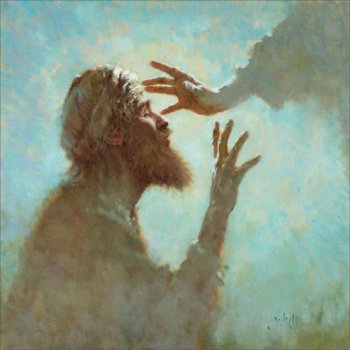 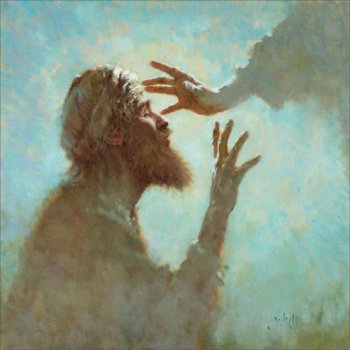 By Years 4 and 5 (Key Stage 2),Eccleston CE Primary School